RELATÓRIO DE RECEBIMENTO DE ANIMAIS SILVESTRES NO MÊS DE NOVEMBRO PROVENIENTES DO MUNICÍPIO DE CAMPO LIMPO PAULISTARelação de óbitos de animais silvestres provenientes do Município de CAMPO LIMPO PAULISTA. Relação de animais silvestres em processo de reabilitação na Associação Mata Ciliar provenientes do Município de CAMPO LIMPO PAULISTA.RELATÓRIO FOTOGRÁFICO DE ANIMAIS SILVESTRES NO MÊS DE NOVEMBRO DO MUNICÍPIO DE CAMPO LIMPO PAULISTA
(40817) – Coruja-do-mato, filhote caiu do ninho, entregue por munícipes de Campo Limpo Paulista no dia 01-11-22.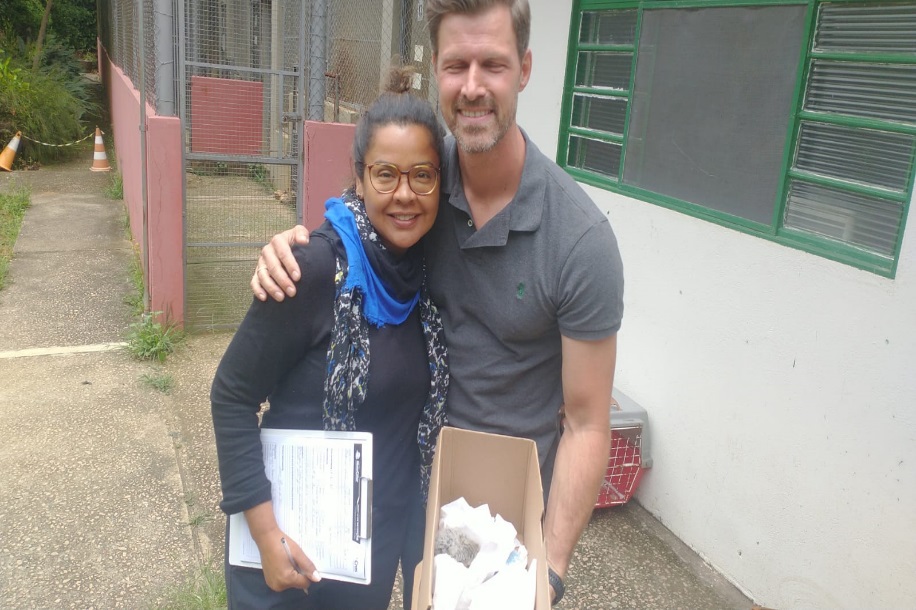 

(40817) – Coruja-do-mato.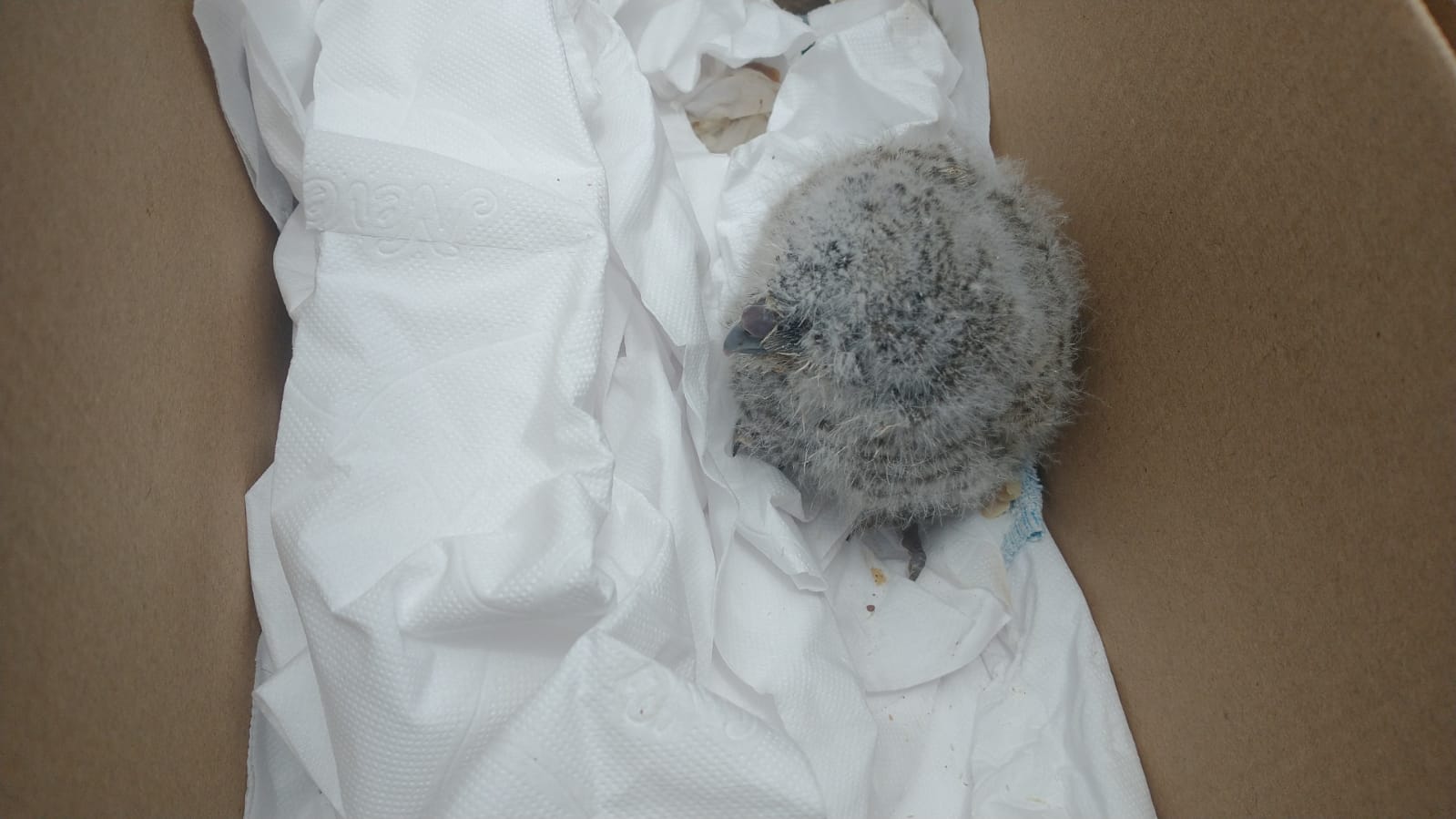 
(40951) – Sabiá-do-campo, jovem, encontrado em quintal, entregue pela Defesa Civil de Campo Limpo Paulista no dia 08-11-22.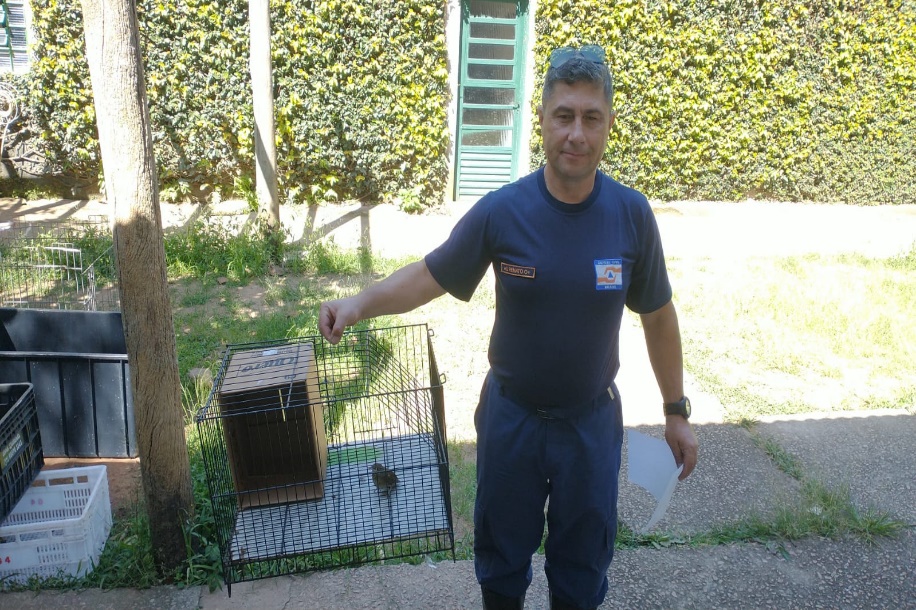 
(40951) – Sabiá-do-campo.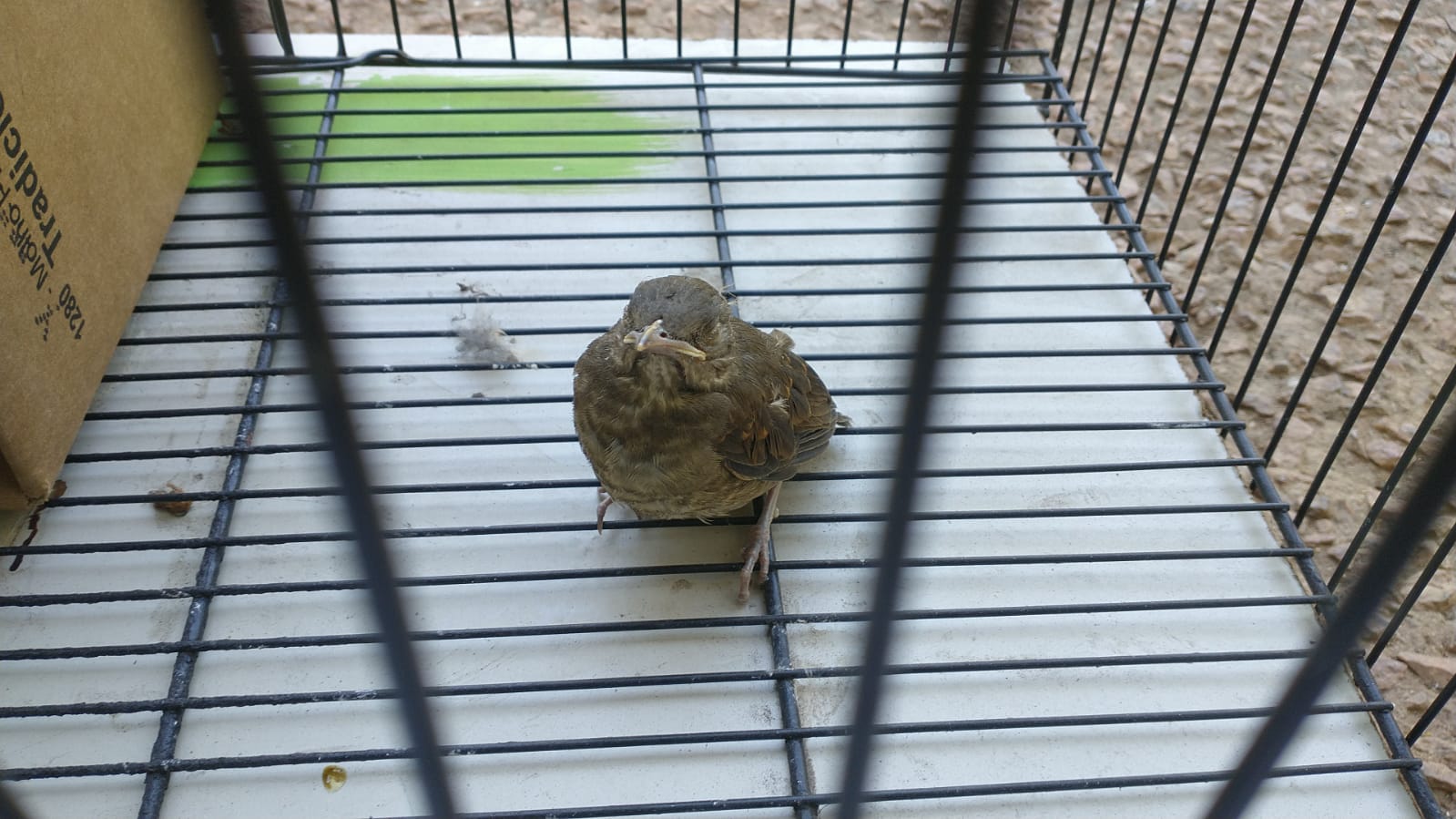 
(40989) – Quati, filhote, encontrado sozinho e entregue pela Defesa Civil de Campo Limpo Paulista no dia 11-11-22.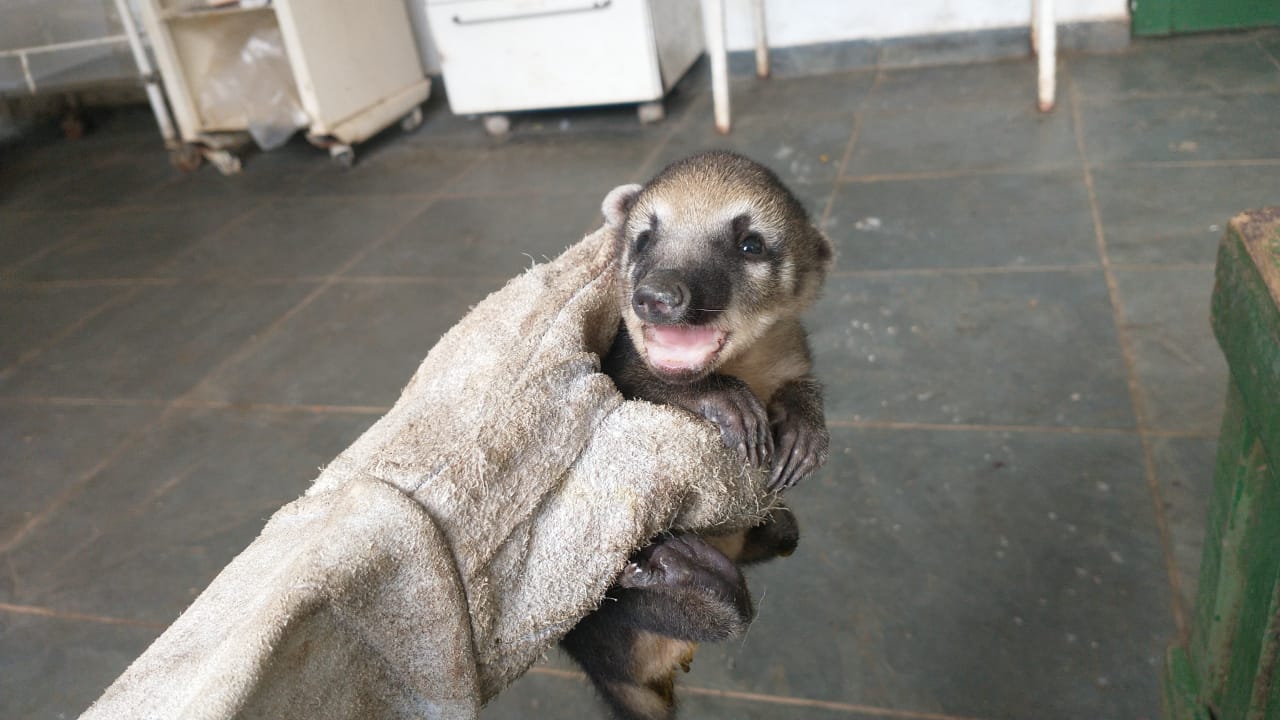 
(41050 ao 41057) – Gambás, filhotes, mãe foi morta por cão. Entregue por munícipe de Campo Limpo Paulista no dia 15-11-22.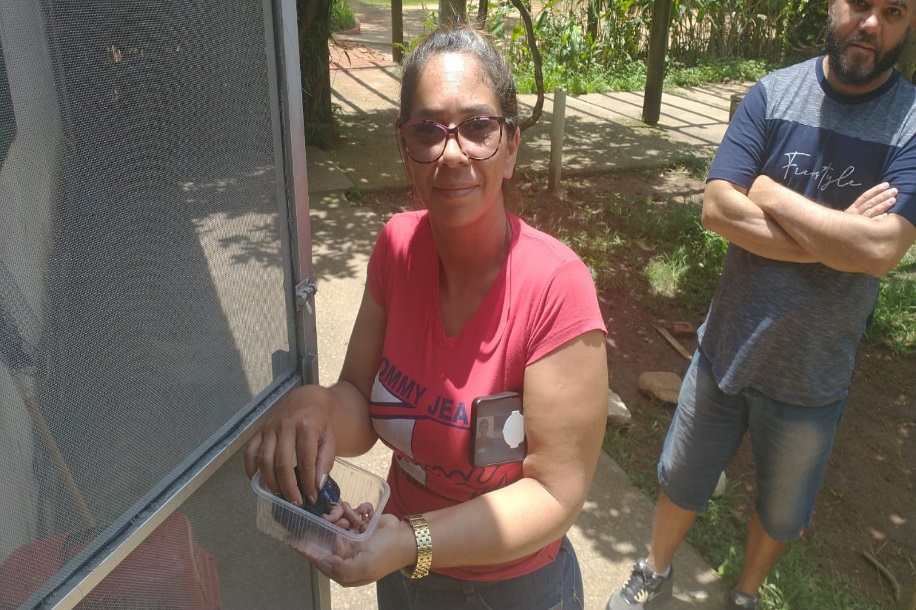 
(41050 ao 41057) – Gambás.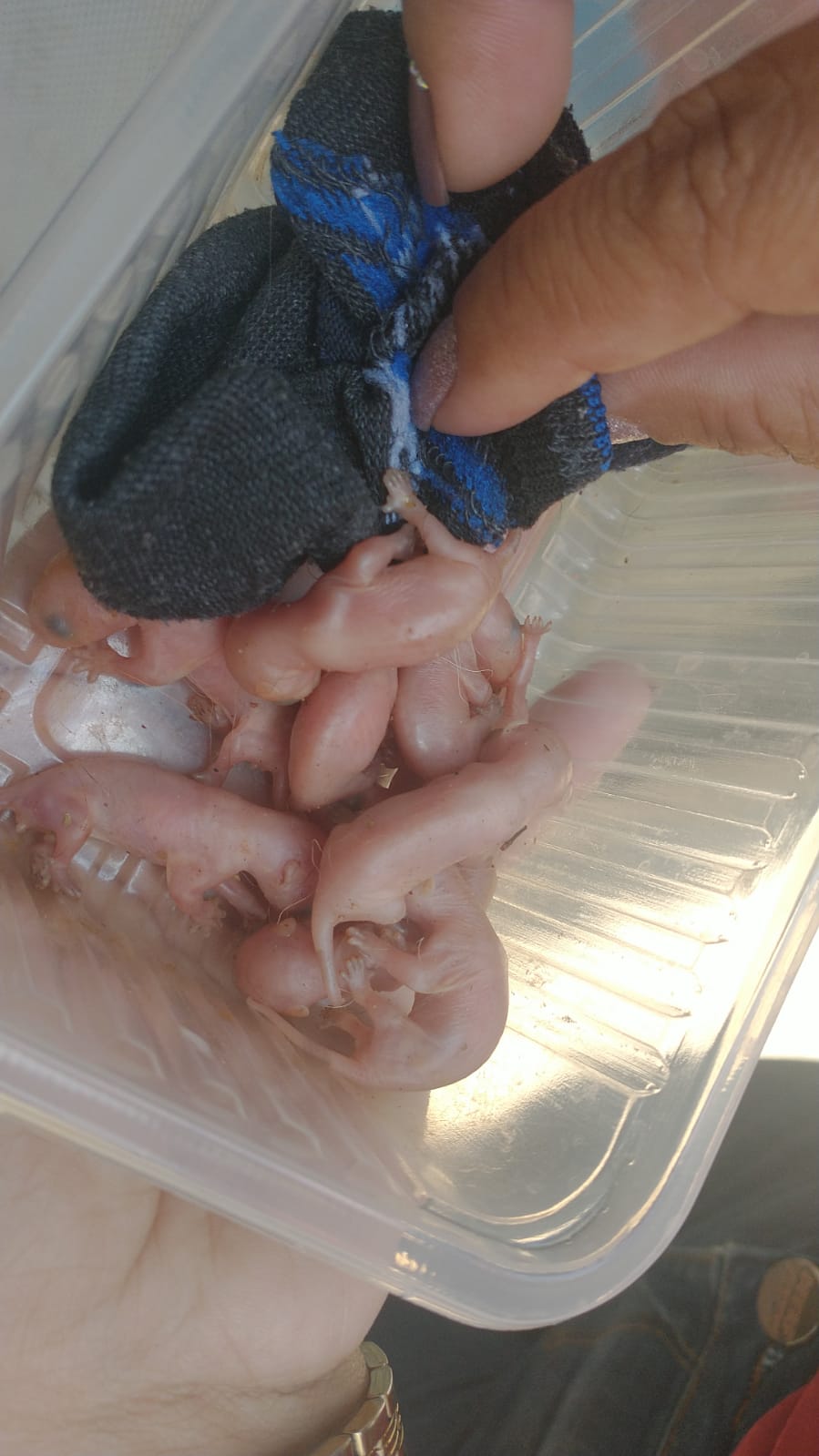 
(41079 e 41080) – Corujinhas-do-mato, órfãs, estavam dentro de uma árvore caída. Entregue pela Defesa Civil de Campo Limpo Paulista no dia 16-11-22.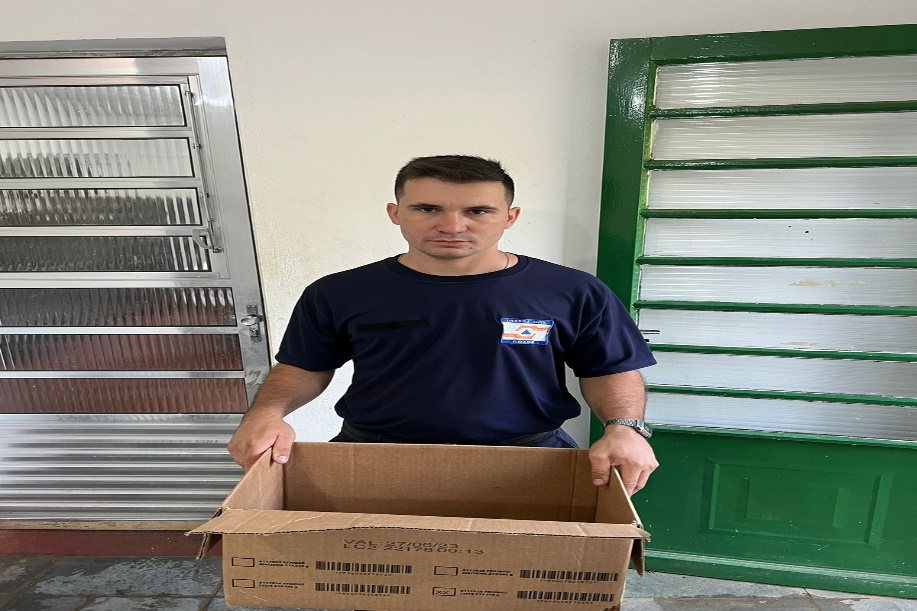 
(41079 e 41080) – Corujinhas-do-mato.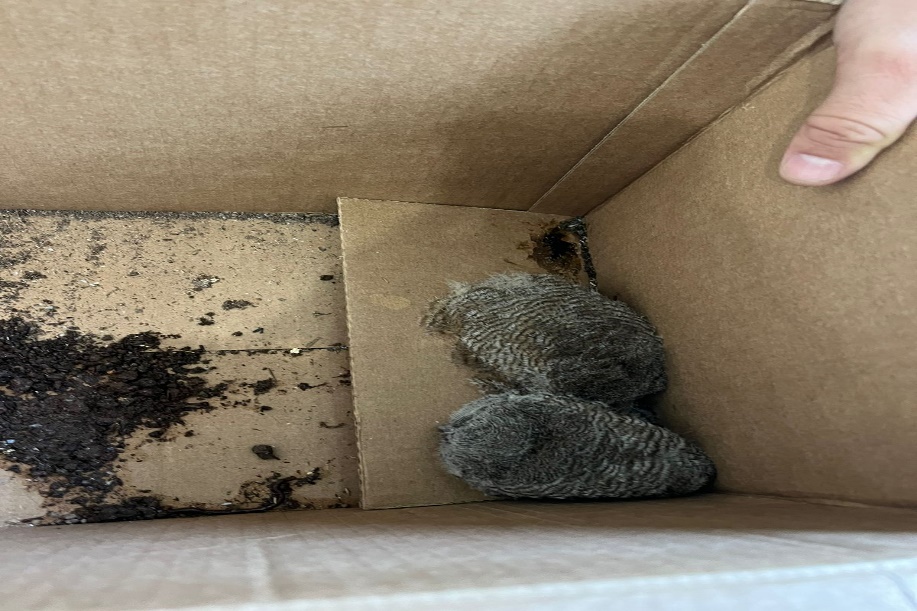 
(41173) – Ouriço-cacheiro, resgatado em via pública após atropelamento e entregue pela Defesa Civil de Campo Limpo Paulista no dia 22-11-22.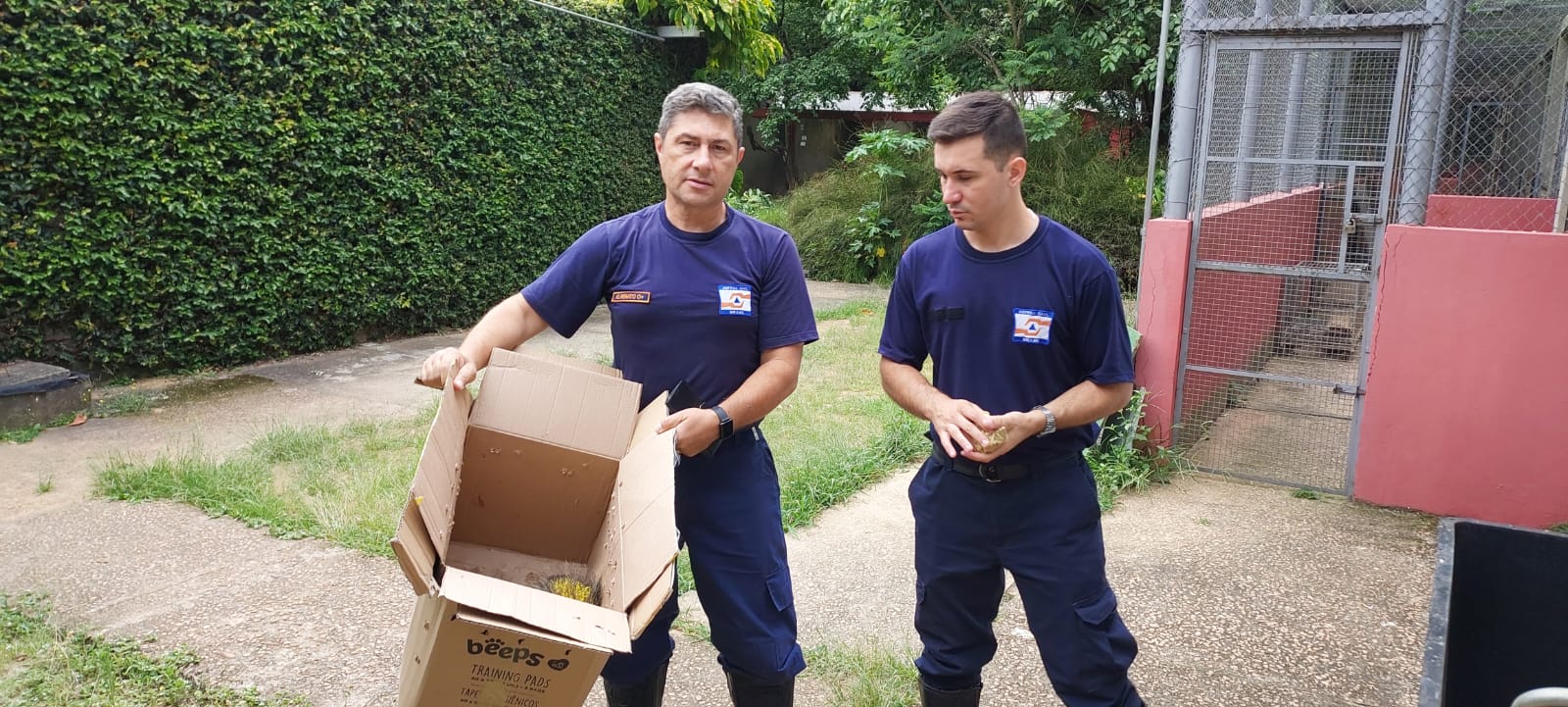 
(41173) – Ouriço-cacheiro.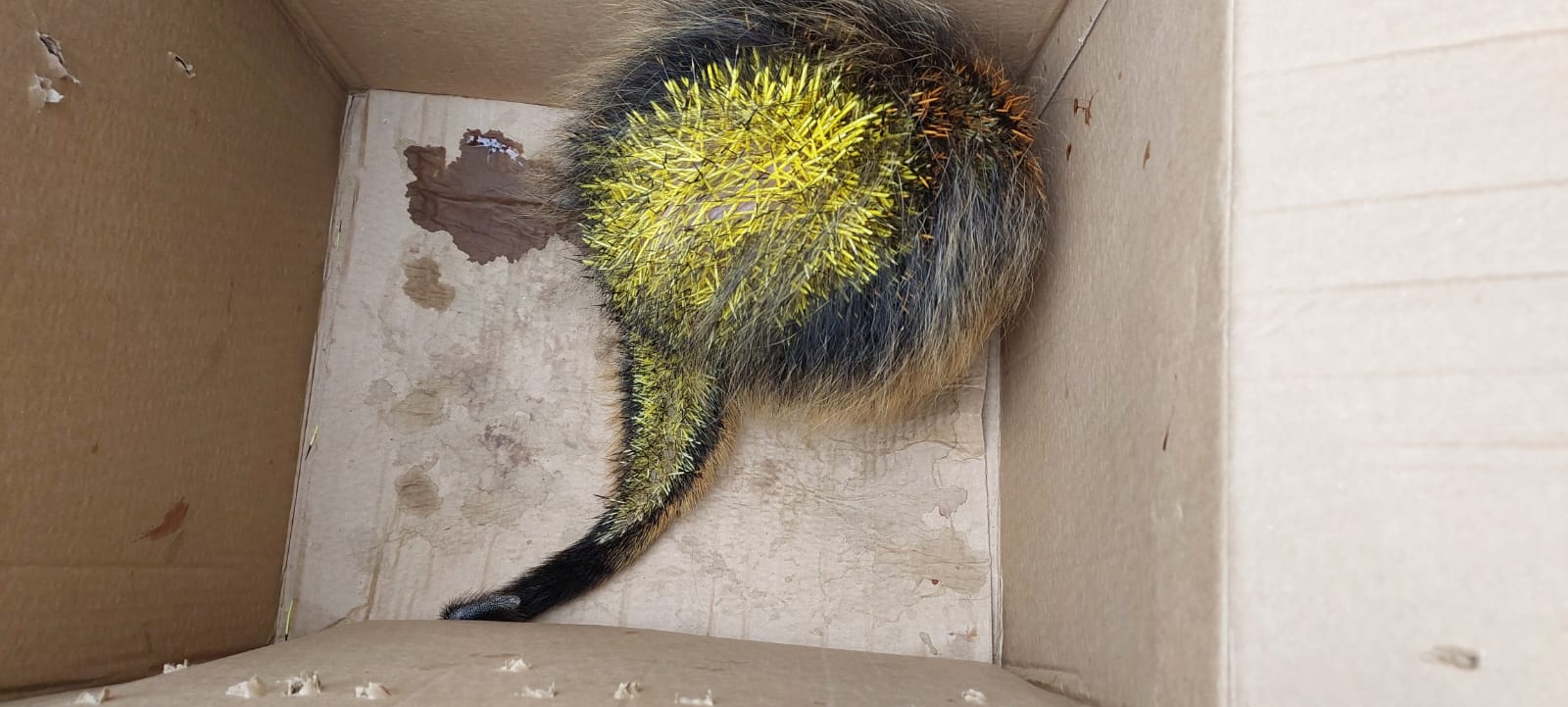 
(41244) – Corujinha-do-mato, filhote, encontrado em quintal e entregue pela Defesa Civil de Campo Limpo Paulista no dia 25-11-22.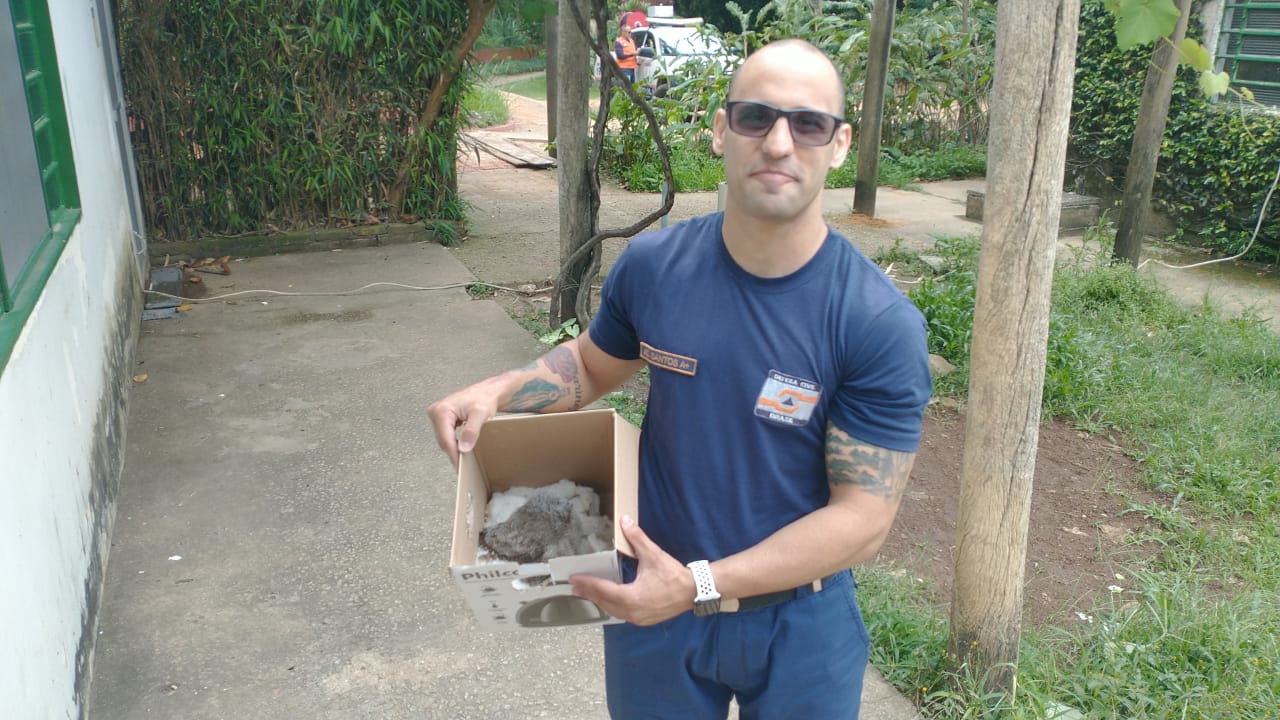 
(41244) – Corujinha-do-mato.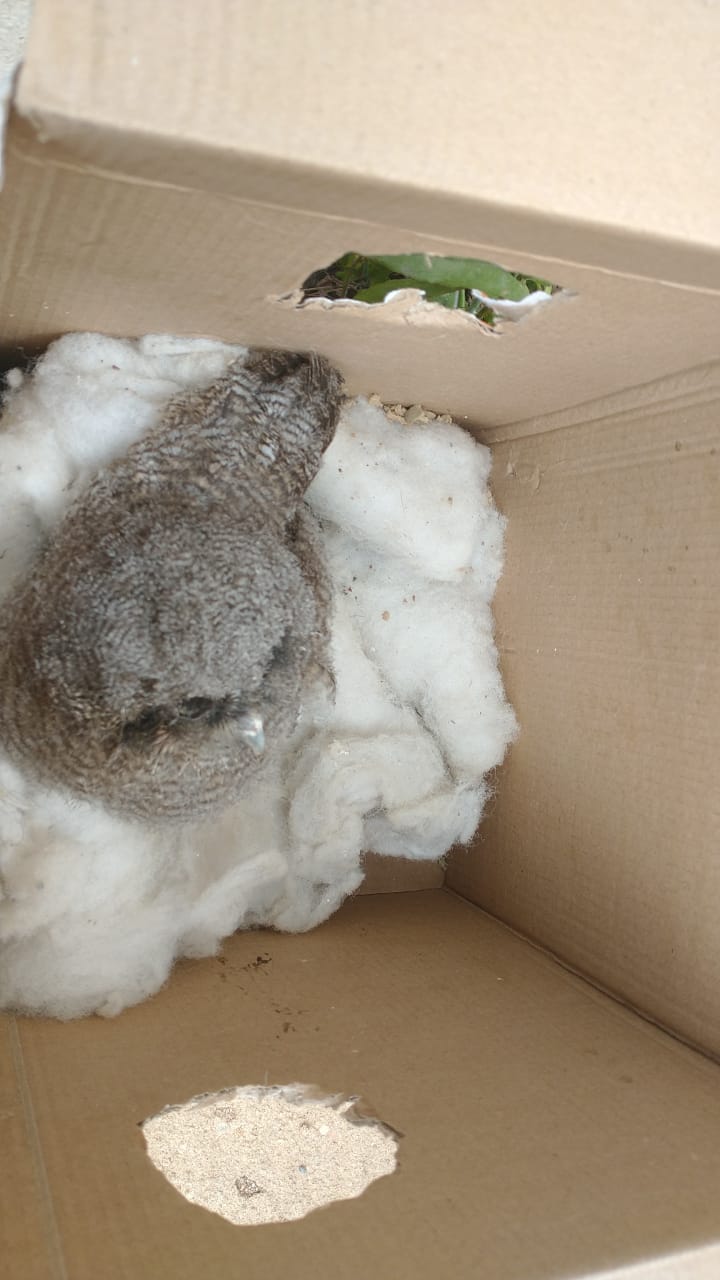 
(41276) – Pardal, filhote, caiu de ninho em escola e foi entregue pela Defesa Civil de Campo Limpo Paulista no dia 27-11-22.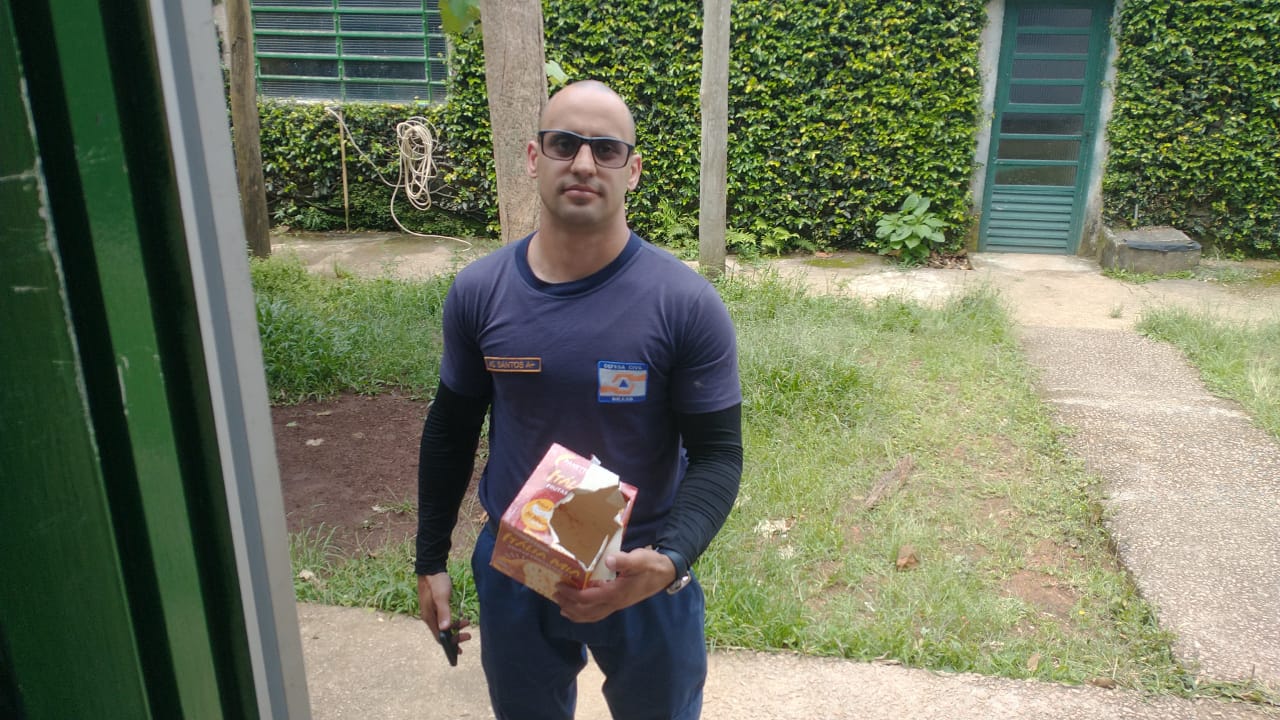 
(41276) – Pardal.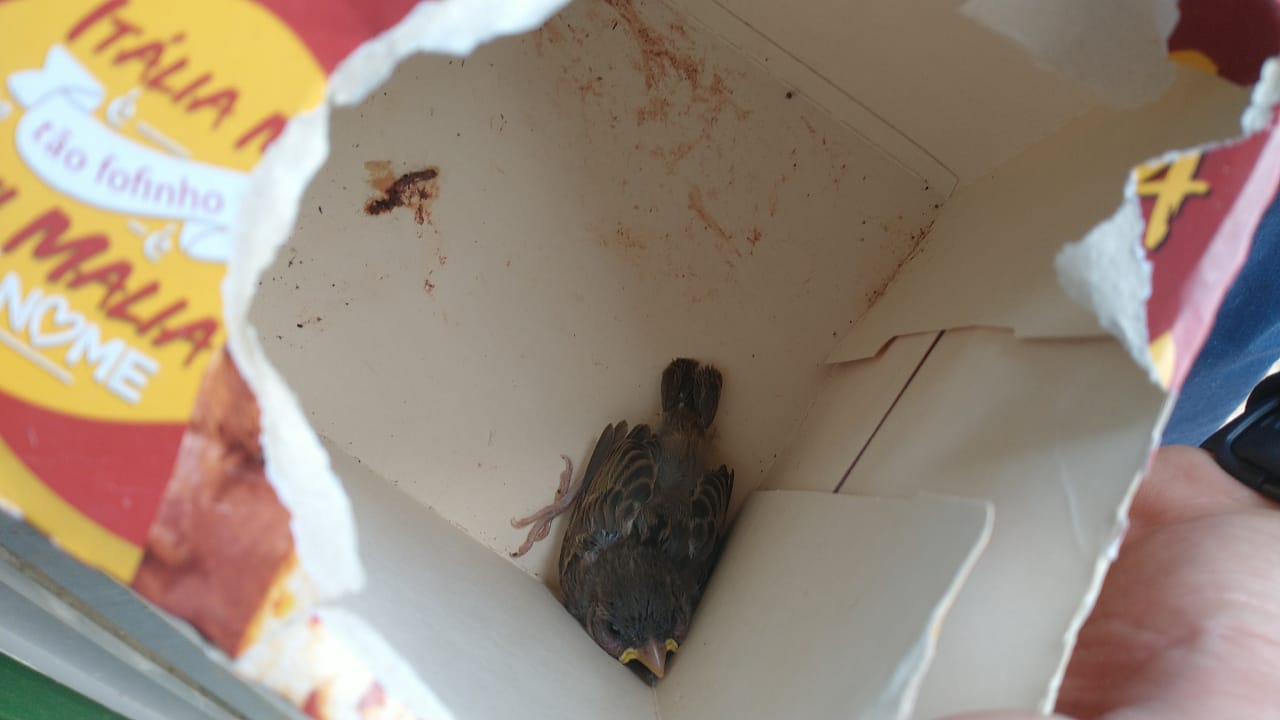 RGDATA DE ENTRADANOME POPULARNOME CIENTÍFICO4081701/11/2022Corujinha-do-matoMegascops choliba4095108/11/2022Sabiá-do-campoMimus saturninus4098911/11/2022QuatiNasua nasua4105015/11/2022GambáDidelphis sp4105115/11/2022GambáDidelphis sp4105215/11/2022GambáDidelphis sp4105315/11/2022GambáDidelphis sp4105415/11/2022GambáDidelphis sp4105515/11/2022GambáDidelphis sp4105615/11/2022GambáDidelphis sp4105715/11/2022GambáDidelphis sp4107916/11/2022Corujinha-do-matoMegascops choliba4108016/11/2022Corujinha-do-matoMegascops choliba4110718/11/2022Corujinha-do-matoMegascops choliba4111819/11/2022Passeriforme não identificado- 4117322/11/2022Ouriço-cacheiroSphiggurus vilosus4124425/11/2022Corujinha-do-matoMegascops choliba4127627/11/2022PardalPasser domesticusTOTAL: 18 ANIMAISTOTAL: 18 ANIMAISTOTAL: 18 ANIMAISTOTAL: 18 ANIMAISCLASSENº DE ANIMAIS%Mamíferos105,56%Aves844,44%Répteis00%RGDATA DE ENTRADANOME POPULARNOME CIENTÍFICODESTINODATA DE SAÍDA3994728/09/2022Gambá-de-orelha-pretaDidelphis auritaOBITO 01/11/20224031209/10/2022Gambá-de-orelha-brancaDidelphis açbiventrisOBITO 12/11/20224043214/10/2022Gambá-de-orelha-pretaDidelphis auritaOBITO 12/11/20224055319/10/2022Gambá-de-orelha-pretaDidelphis auritaOBITO 20/11/20224078431/10/2022GambáDidelphis spOBITO 02/11/20224095108/11/2022Sabiá-do-campoMimus saturninusOBITO12/11/20224105015/11/2022GambáDidelphis spOBITO15/11/20224105115/11/2022GambáDidelphis spOBITO15/11/20224105215/11/2022GambáDidelphis spOBITO15/11/20224105315/11/2022GambáDidelphis spOBITO15/11/20224105415/11/2022GambáDidelphis spOBITO15/11/20224105515/11/2022GambáDidelphis spOBITO15/11/20224105615/11/2022GambáDidelphis spOBITO15/11/20224105715/11/2022GambáDidelphis spOBITO15/11/20224127627/11/2022PardalPasser domesticusOBITO29/11/2022TOTAL: 15 ANIMAISTOTAL: 15 ANIMAISTOTAL: 15 ANIMAISTOTAL: 15 ANIMAISTOTAL: 15 ANIMAISTOTAL: 15 ANIMAISRGDATA DE ENTRADANOME POPULARNOME CIENTÍFICO3631603/01/2022PitangolSpinus magellanicus3631703/01/2022PitangolSpinus magellanicus3631803/01/2022PatativaSporophila plumbea3632003/01/2022PixoxóSporophila frontalis3632103/01/2022AzulãoCyanocompsa brissonii3632203/01/2022Galo-da-campinaParoaria dominicana3687404/02/2022SuindaraTyto furcata3732827/02/2022Coruja-do-matoMegascops choliba3765911/03/2022Periquitão-maracanãPsittacara leucophthalmus3877927/05/2022Sagui-de-tufo-pretoCallithrix penicillata3898904/07/2022Coruja suindaraTyto furcata3910422/07/2022TeiúTupinambis merianae3922310/08/2022Papagaio-verdadeiroAmazona aestiva3922410/08/2022Papagaio-verdadeiroAmazona aestiva3925313/08/2022Tiê-pretoTachyphonus coronatus3930123/08/2022Corujinha-do-matoMagascops choliba3993528/09/2022Gambá-de-orelha-pretaDidelphis aurita3994328/09/2022Gambá-de-orelha-pretaDidelphis aurita3994428/09/2022Gambá-de-orelha-pretaDidelphis aurita3994528/09/2022Gambá-de-orelha-pretaDidelphis aurita3994628/09/2022Gambá-de-orelha-pretaDidelphis aurita3997330/09/2022Coruja murucututuPulsatrix perspicillata4002403/10/2022Ouriço-cacheiroSphiggurus vilosus4014905/10/2022Gambá-de-orelha-pretaDidelhpis aurita4015005/10/2022Gambá-de-orelha-pretaDidelhpis aurita4015305/10/2022Gambá-de-orelha-pretaDidelhpis aurita4015405/10/2022Gambá-de-orelha-pretaDidelhpis aurita4015505/10/2022Gambá-de-orelha-pretaDidelhpis aurita4017406/10/2022GambáDidelphis sp4017506/10/2022GambáDidelphis sp4017606/10/2022GambáDidelphis sp4017706/10/2022GambáDidelphis sp4023907/10/2022Gambá-de-orelha-brancaDidelphis albiventris4043114/10/2022Gambá-de-orelha-pretaDidelphis aurita4043314/10/2022Gambá-de-orelha-pretaDidelphis aurita4055819/10/2022Gambá-de-orelha-pretaDidelphis aurita4076128/10/2022Corujinha-do-matoMegascops choliba4081701/11/2022Corujinha-do-matoMegascops choliba4098911/11/2022QuatiNasua nasua4107916/11/2022Corujinha-do-matoMegascops choliba4108016/11/2022Corujinha-do-matoMegascops choliba4110718/11/2022Corujinha-do-matoMegascops choliba4111819/11/2022Passeriforme não identificado- 4117322/11/2022Ouriço-cacheiroSphiggurus vilosus4124425/11/2022Corujinha-do-matoMegascops cholibaTOTAL: 44 ANIMAISTOTAL: 44 ANIMAISTOTAL: 44 ANIMAISTOTAL: 44 ANIMAIS